Erhebungsformular für Q-tag® CLm doc LR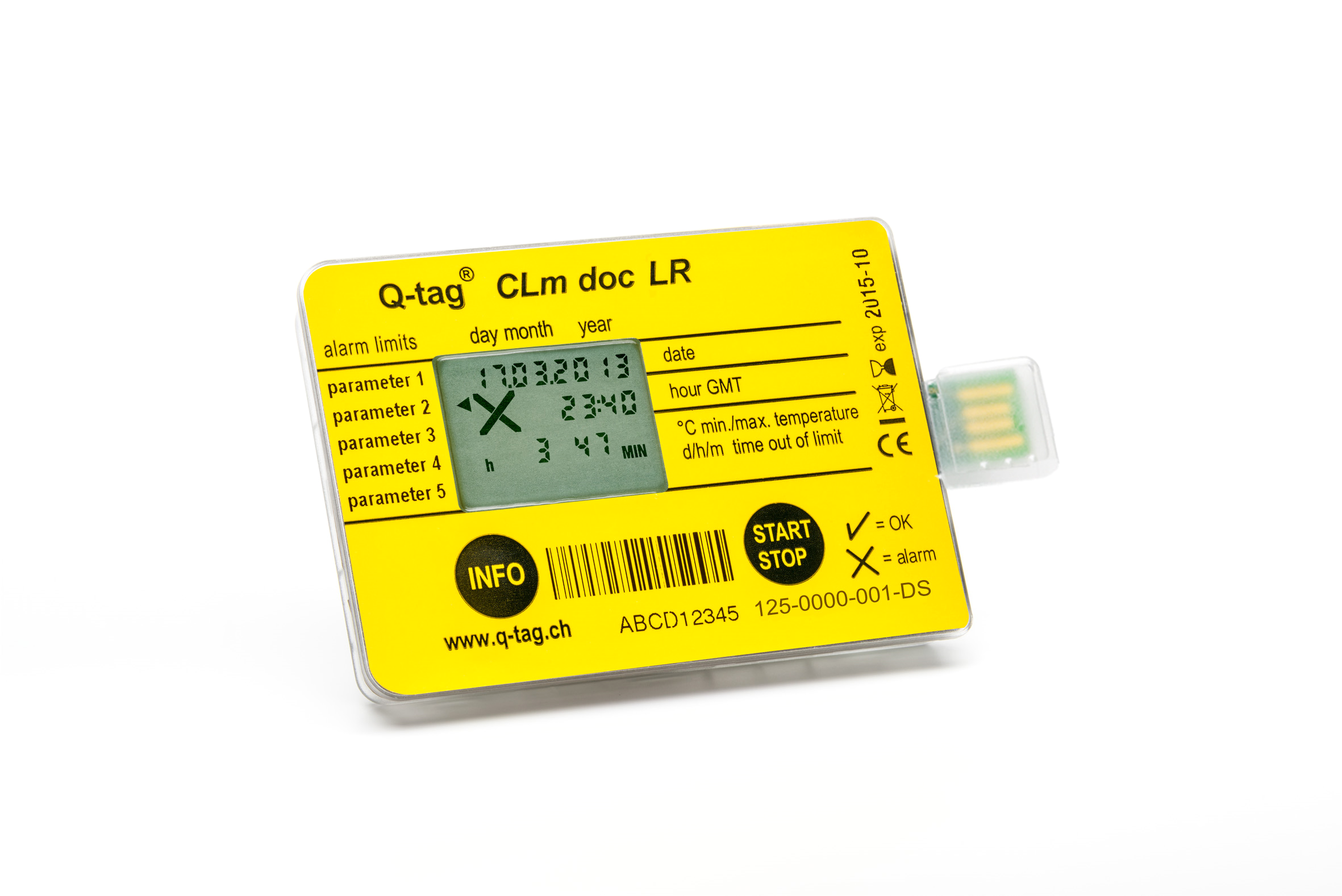 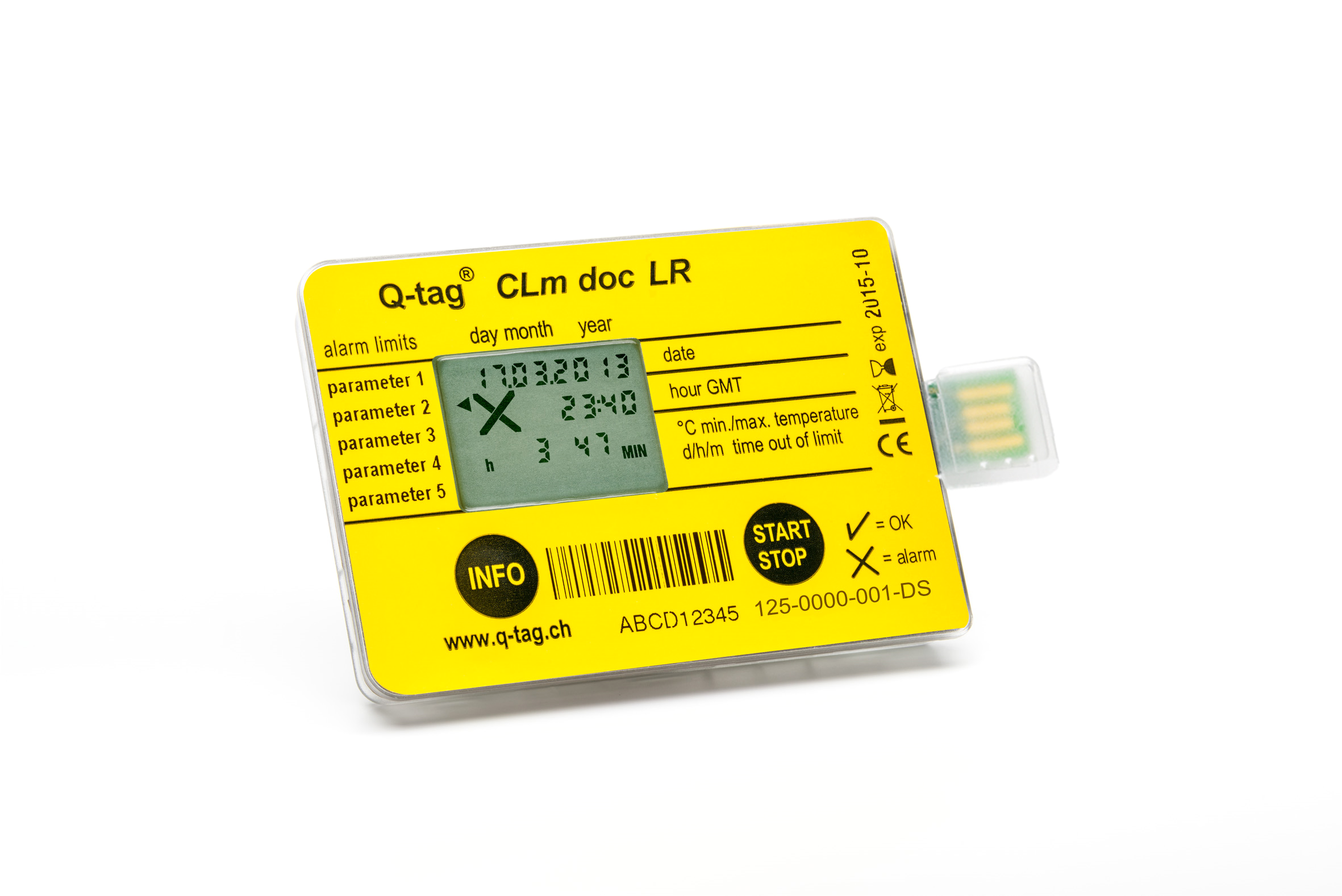 KundeninformationenName Firma      			Welche Produkte werden überwacht?      Wie lange ist die gewünschte Messperiode?       Tage	
TemperaturbereicheWenn Sie bei den Feldern unten keine Temperatur und Zeit eintragen, werden keine Alarmlimiten gesetzt.*single event	= ununterbrochene Dauer der Verletzung der Temperaturlimite**kumulativ 	= kumulierte Dauer der Verletzung der Temperaturlimite Allgemeine EinstellungenLog Intervall		      Minute (bei 15 Minuten reicht der Speicher über ein Jahr)
Startverzögerung		      Minuten (von 0 -240 Minuten möglich)
Display Infoanzeige		 Ja		 Nein(Zeigt bei kumulativen Alarmen die Zeit der Überschreitung ohne Alarmauslösung an)Startmöglichkeit		Startet mit Betätigung des StartknopfsAnzahl Wiederstarts			 max.        Mal wiederstartbar (Maximum 99 Mal)			  unbeschränkt bis Batterieende Informationen PDF-ReportPDF-Generierung		 Ja (Standard)	 Nein (generiert nur ASCII-File)Text auf PDF-Report		 Fix hinterlegt (gewünschten Text bitte unten ergänzen)		 einfügen mit Q-tag®  easy go (Felder unten leer lassen)		 Text hinterlegt mit Änderungsmöglichkeit mit Q-tag®  easy go 
     		      (Text bitte unten ergänzen)(Max. 20 Zeichen pro Linie)	Linie 1      		Linie 2      		Linie 3      
PDF–Report	 Standard Version (alle Informationen werden im PDF-Report angezeigt)	 Individuelle Anpassung	Folgende Informationen sollen nicht im PDF-Report erscheinen:	 Die programmierten Alarmlimiten	 Die Alarmzeiten (Temperatur und Dauer der Überschreitungen)	 Die Temperaturverlaufsgrafik
Bemerkungen	     High / LowSingle / KumulativTemperaturMax: +50°CMin: -25°CGewünschte ZeitenSingle (1min – 8h)Kumulativ (10min - 20d)1. Alarm high low single* kumulativ**2. Alarm high low single* kumulativ**3. Alarm high low single* kumulativ**4. Alarm high low single* kumulativ**5. Alarm high low single* kumulativ**